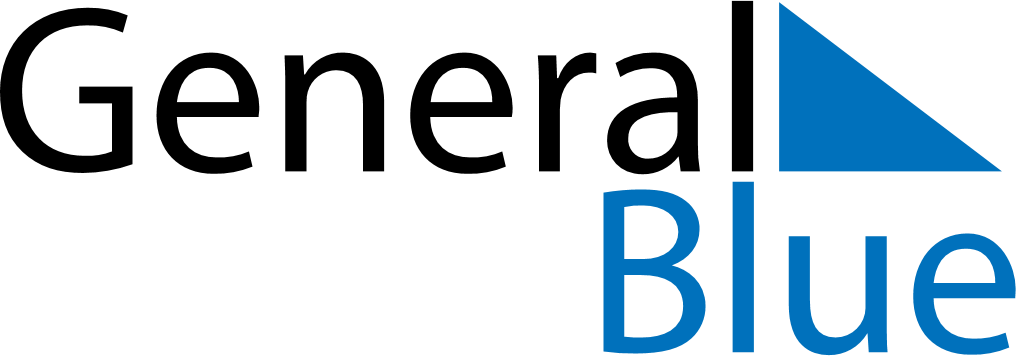 November 2028November 2028November 2028CanadaCanadaMondayTuesdayWednesdayThursdayFridaySaturdaySunday123456789101112Remembrance Day131415161718192021222324252627282930